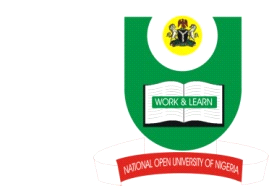 NATIONAL OPEN UNIVERSITY OF NIGERIAPlot 91, Cadastral Zone, Nnamdi Azikwe Express Way, Jabi, Abuja, FCTFaculty of Health SciencesJanuary, 2018Programme: Bachelor of Nursing ScienceCourse Code: NSS322Course Credit Unit: 3Course Title – Medical-Surgical Nursing IITime Allowed: 2 hoursTotal Score: 70 marksInstruction: Answer ALL questionsQUESTION 1Q1. Pneumonia is one of the common respiratory conditions in our health care setting. List 4 other conditions that affect the lower respiratory system			2mrks  Describe the anatomy and physiology of lower respiratory tract			5mrksDiscuss the pathophysiology of lobar pneumonia					4mrksIdentify and explain any 4 abnormal breath sounds on auscultation                         2marksUsing the Nursing Process approach identify and solve in order of priority three (3) problems of a patient with pneumonia 	 					12mrksQUESTION 2Q2. Upper respiratory tract infections are common in Winter periodsDefine sinusitis 									2mrkEnumerate 6 causes of sinusitis 							4mrkDescribe the pathophysiology of sinusitis 						6mrksUsing nursing process approach, identify and solve three (3) problems of an adult diagnosed with sinusitis								13mrksQUESTION 3Q3. All humans need nutrition for survival and effective functioningOutline the functions of gastro intestinal tract.                                                          2marksOutline 6 diagnostic test that can be carried out in GIT conditions 			2mrksWhat are the causes of acute gastritis?                                                                       2marksDiscuss the pathophysiology of acute gastritis					4mrksUsing nursing process approach, identify and solve 3 problems of a patient with acute  gastritis 										10mrks